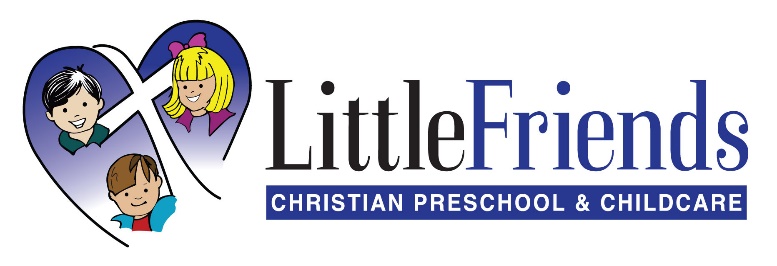 PO Box 1025	2702 Adams Ave.     La Grande, OR  97850      (541) 963-6390Application for Kindergarten Admission		         School Year: ___________Student InformationChild’s Full Legal Name  _________________________________________Preferred First Name:  _____________________Home Address ____________________________________________________________City                    ___________________  State ______   Zip ______________Grade Entering ____     Date of Birth ____/___/_____      Age ________	Sex      M    FStudent lives with 	Father (  )	Mother (  )	Grandparent  (  )	Step Parent  (  )	Preferred contact person:______________________________  During school # to reach you__________________Home   Cell   Work 	       Texting: YES   NO Evening # to reach you_______________________Home   Cell   Work 	       Texting: YES   NO Family InformationParent/Guardian-_______________________________		Parent/Guardian-  ________________________________Relationship ___________________________________		Relationship _____________________________________Address  ______________________________________		Address _________________________________________	_______________________________________			_________________________________________Home Phone  __________________________________		Home Phone _____________________________________Cell Phone  ____________________________________		Cell Phone  ______________________________________Work Phone ___________________________________		Work Phone _____________________________________Church affiliation  _______________________________		Church affiliation  _________________________________Email address  __________________________________	Email address  ____________________________________Names and ages of other children in the home:  _____________________________________________________________Emergency Contact in case parent cannot be reached:_____________________________________________________________________________________________________Name               						Relationship					Phone number _____________________________________________________________________________________________________Name               						Relationship					Phone number _____________________________________________________________________________________________________Name               						Relationship					Phone number Authorization to Release InformationWe, the under signed parents or guardian of _____________________________, a minor, do hereby consent to any x-ray, examination, anesthetic, medical or surgical diagnosis or treatment and hospital service that may be rendered to said minor under the general or special instructions of _________________________________, M.D.,  (phone #___________________) or any physician the school or organization may call, whether such diagnosis or treatment is rendered at the office of said physician or at a licensed hospital. It is understood that reasonable effort will be made to contact the doctor listed above before any other physician is called by the school or other organization. It is further understood that this consent is given in advance of any specific diagnosis or treatment which might be required and is given to authorize La Grande Adventist School or the physician to exercise the best judgment as to the requirements of such diagnosis or treatment. 			                  		   This consent shall remain in continuous effect until revoked in writing and delivered to the physician named above or to the school or organization entrusted with custody of said minor.                                                                                  We hereby authorize any hospital, physician, or other person who has attended or examined the minor to furnish to CHRISTIAN EDUCATORS INSURANCE TRUST, or its representative, any and all information with respect to any illness, medical history, consultation, prescriptions or treatment, and copies of all hospital or medical records. This release authority applies to any information governed by the Health Insurance Portability and Accountability Act of 1996 (HIPPA), 42 U.S.C. 1320d and 45 CFR 160 through 164. A Photostat copy of this authorization shall be considered as effective and valid as the original.MY CHILD IS ALLERGIC TO THE FOLLOWING FOODS/MEDICATIONS:_____________________________________________________________________________________________Child’s blood type (in case of emergency)  _________________                                                                          Does your child take any maintenance medication?	YES	NOCondition _________________________________	Name of Medication      ___________________Dosage     _________________________________	How often/Time of Day ___________________       _____________________________________________________________________________________________ Signature of parent or guardian							Date